Обработка изделий: Кромки фанеры закруглены и шлифованы, окрашены. Для окраски элементов из влагостойкой фанеры применяется водно-дисперсионное покрытие, устойчивое к атмосферному и химическому воздействию. На фанерных элементах нанесено стилизованное изображение износостойкими красками на UV-принтере. Финишное покрытие - водно-дисперсионный лак с добавлением биоцидной добавки НАНОСЕРЕБРО.Изделия из металла имеют плавные радиусы закругления и тщательную обработку швов. Для покрытия изделий из стали используется экологически чистое, обладающее хорошей устойчивостью к старению в атмосферных условиях, стабильностью цвета антикоррозийное, выдерживающее широкий диапазон температур, двойное порошковое окрашивание.В целях безопасности все отдельно выступающие детали и резьбовые соединения закрыты пластиковыми колпачками, края болтов закрыты пластиковыми заглушками.Закладные детали опорных стоек – двойное порошковое окрашивание.Соответствие стандартам: Все изделия ТМ СКИФ спроектированы и изготовлены согласно национальному стандарту РФ, а именно ГОСТ Р52169-2012, ГОСТ Р52168-2012.Оборудование изготовлено по чертежам и техническим условиям изготовителя и соответствует требованиям ТР ЕАЭС 042/2017.Паспорт на изделие: на русском языке, согласно ГОСТ Р 52301-2013, раздел 5.Гарантийный срок на изделия 12 месяцевНазначенный срок службы 10 лет.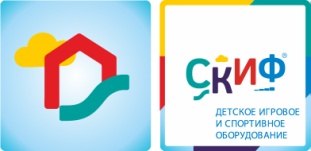 ИО 5.03.01 Песочница КорабликСерия «Транспорт»ИО 5.03.01 Песочница КорабликСерия «Транспорт»ИО 5.03.01 Песочница КорабликСерия «Транспорт»КомплектацияКомплектацияКомплектация Количество Единица 
измерения1БортаВыполнены из влагостойкой фанеры толщиной не менее18 мм, кромки фанеры тщательно шлифованы. Борта габаритные размеры 1220х700 мм – 2 шт. и 1220х400  мм – 2 шт. Окрашены в красный и синий цвет. Стилизованы под кораблик, имеются отверстия в виде иллюминаторов D = 230 мм. Накладки: якорь желтого цвета 200х200х9 мм,  флаг красного цвета 200х300 мм. 1комплект2Лавка и столикВыполнены из влагостойкой фанеры толщиной не менее18 мм, кромки фанеры тщательно шлифованы, окрашены в желтый цвет. Размеры лавки 400х400 мм. Размеры столика 750х700 мм. 1комплект3ФлагштокВыполнен из клеёного бруса 100х100мм, высота флагштока 1500мм,  окрашен стойкой к ультрафиолету и истиранию краской бежевого цвета.1шт.4Каркас
Выполнен из стального уголка 40х40мм L=500 мм (4 шт.), покрыт порошковой краской синего цвета, и клееного бруса не более 100х100, высотой 1500, окрашенного в коричневый цвет.4шт.5Габариты комплекса ДхШхВ, мм1300х1360х15001300х1360х15001300х1360х15006Зона безопасности ДхШ, мм 2300х23602300х23602300х2360